Реквізити навчальної дисципліниПрограма навчальної дисципліниОпис навчальної дисципліни, її мета, предмет вивчання та результати навчання	Навчальна дисципліна «Фінансове  право» є нормативною. Набуті знання і вміння використовуються при подальшому вивченні фахових дисциплін за спеціальністю. 	Метою є – здатність застосовувати знання у практичних ситуаціях,  знання та розуміння предметної області та розуміння професійної діяльності, здатність розуміти особливості реалізації та застосування норм матеріального і процесуального права, здатність розуміти основи правового регулювання обігу публічних грошових коштів ,здатність визначати належні та прийнятні для юридичного аналізу факти, здатність аналізувати правові проблеми, формувати та обґрунтовувати правові позиції, здатність до критичного та системного аналізу правових явищ і застосування набутих знань у професійній діяльності.Згідно з вимогами програми навчальної дисципліни студенти після засвоєння кредитного модуля мають продемонструвати такі результати навчання:Знання:Формулювати власні обґрунтовані судження на основі аналізу відомої проблеми,Давати короткий висновок щодо окремих фактичних обставин (даних) з достатньою обґрунтованістю,Оцінювати недоліки і переваги аргументів, аналізуючи відому проблему,Застосовувати набуті знання у різних правових ситуаціях, виокремлювати юридично значущі факти і формувати обґрунтовані правові висновки,Надавати консультації щодо можливих способів захисту прав та інтересів клієнтів у різних правових ситуаціях.Уміння:- визначати суть правових проблем у сфері регулювання фінансово - правових відносин в Україні, - розумінню та застосуванню законодавства що регулює бюджетну сферу, аналізувати положення відповідних нормативно – правових актів та розв’язувати практичні ситуаційні завдання; - аналізувати та практично застосовувати норми податкового законодавства України;-  аргументовано висловлювати свою правову позицію з використанням посилань на нормативно  правові акти, судову практику;- вибрати правильний шлях захисту прав та законних інтересів учасників фінансових правовідносин;- висловлювати свої правові аргументи з посиланням на акти фінансового законодавства України при оскарженні неправомірних дій державних органів, фізичних та юридичних осіб;- правильно застосовувати понятійно-категоріальний апарат, нормативно-правову лексику і спеціальну термінологію фінансового права;-  застосовувати отримані знання для вирішення практичних завдань, пов’язаних із фінансово-правовим регулюванням;- кваліфіковано тлумачити акти законодавства, які необхідні для правильного вирішення проблемних питань;  - здійснювати експертизу положень  нормативно-правових актів, зокрема оцінювати їх з позицій повноти регулювання, якості, колізійності та реалізовуваності;- професійно орієнтуватися у різних сферах фінансової діяльності держави та фінансової політики. Пререквізити  дисципліни.Базою для засвоєння основних положень курсу «Фінансове право» є знання отримані студентами після вивчення таких дисциплін, як:  «Адміністративне  право», «Цивільне право», «Господарське  право», «Конституційне право» Вивчення в подальшому курсу «Податкове право» базується на результатах навчання саме з даної дисципліни. Зміст навчальної дисципліни Тема 1. Предмет, метод та система фінансового права. Фінансово – правові норми та фінансово-правові відносини. Фінансова діяльність держави.     Предмет і метод фінансового права, система фінансового права. Фінансово-правові норми, їх види, особливості та зміст, структура. Фінансово-правові відносини, їх матеріальний і юридичний зміст. Суб’єкти фінансово-правових відносин. Характерні риси фінансово-правових відносин. Матеріальні і процесуальні фінансово-правові відносини. Фінанси як економічна і юридична категорія. Правове регулювання публічних фінансів. Поняття, методи і форми здійснення фінансової діяльності держави. Фінансова система України. Форми фінансової діяльності держави. Особливості фінансово-правових та фінансово-планових актів. Органи, що здійснюють керівництво фінансовою діяльністю держави: органи загальної компетенції і спеціальної компетенції.Тема 2. Правові засади фінансового контролю в Україні.       Поняття фінансового контролю і його роль в державі. Законодавство України, що регулює діяльність контрольних органів та здійснення фінансового контролю. Проблеми вдосконалення законодавства, що регулює фінансовий контроль в Україні. Органи, які здійснюють фінансовий контроль. Державний фінансовий контроль: поняття та головні питання організації в Україні. Повсякденний внутрігосподарський фінансовий контроль. Відомчий фінансовий контроль. Недержавний фінансовий контроль. Митний контроль після завершення пропуску та митного оформлення, як особливий вид фінансового та митного контролю. Податковий контроль. Валютний контроль. Методи фінансового контролю.Тема 3. Повноваження в сфері фінансового контролю органів загальної та спеціальної компетенції.     Повноваження в сфері фінансового контролю органів загальної компетенції. Повноваження органів спеціальної компетенції. Правовий статус Рахункової палати. Правовий статус  Міністерства фінансів України: завдання, функції, повноваження. Особливості здійснення контрольних повноважень Міністерства фінансів України. Державна казначейська служба України: завдання, функції, повноваження. Завдання Державної податкової служби України. Проблеми організації та функціонування органів Державної податкової служби України. Функції Державної податкової служби України. Повноваження Державної податкової служби України.  Завдання і функції Державної аудиторської служби України. Повноваження Державної аудиторської служби України. Контрольні функції Національного банку України. Поняття та значення аудиторської діяльності. Підстави для здійснення аудиторських перевірок. Аудиторські фірми та аудитори. Аудиторська палата та її функції. Обов’язковий аудит відповідно до Закону. Права аудиторів при здійсненні аудиторських перевірок. Стандарти аудиту.Тема 4. Правове регулювання бюджетних відносин в Україні. Бюджетна система України: поняття та принципи.           Поняття бюджету та його роль в державі. Бюджет як економічна категорія. Поняття бюджету як юридичної категорії. Особливості Закону про Державний бюджет України. Бюджетне законодавство України: склад та особливості. Розвиток бюджетного законодавства в сучасний період. Бюджетне право і бюджетні правовідносини. Поняття бюджетного права як особливого фінансово-правового інституту. Поняття та особливості бюджетних правовідносин. Учасники бюджетних правовідносин. Стан та перспективи розвитку бюджетних правовідносин в Україні. Поняття та склад бюджетної системи України. Принципи бюджетної системи України та механізм їх реалізації в бюджетному законодавстві України. Бюджетна класифікація та її призначення.Тема 5. Правові засади розподілу доходів і видатків між ланками бюджетної системи України. Бюджетний процес в Україні.            Правові засади розподілу доходів і видатків між ланками бюджетної системи України. Доходи і видатки Державного бюджету України. Визначення поняття доходів та видатків бюджету в теорії фінансового права та законодавстві України. Класифікація доходів і видатків бюджету за Бюджетним кодексом України. Загальний і спеціальний фонд бюджету. Правова регламентація складу доходів Державного бюджету. Головні джерела доходів Державного бюджету. Склад видатків Державного бюджету України. Правовий режим таємних видатків. Поняття та види міжбюджетних трансфертів. Порядок надання міжбюджетних трансфертів. Поняття та методи бюджетного регулювання. Дотації, субвенції, субсидії та їх поняття і особливості, відповідно до Бюджетного кодексу України. Фінансові нормативи бюджетної забезпеченості та коефіцієнти для їх корегування за Бюджетним кодексом України. Тема 6. Правове регулювання бюджетного процесу в Україні.          Бюджетний процес в Україні: організаційно-правові проблеми. Поняття і зміст бюджетного процесу. Бюджетний цикл. Порядок складання проекту бюджету: розробка Бюджетної резолюції, розробка попереднього зведеного проекту бюджету, робота міністерств над зведеним проектом, підготовка проектів зведеного та Державного бюджетів. Порядок розгляду проекту бюджету: розгляд проекту бюджету центральними та місцевими органами виконавчої влади, розгляд проекту бюджету Верховною Радою та місцевими радами. Порядок затвердження бюджету. Зміст правових актів про бюджет. Порядок виконання бюджету. Виконання доходної частини. Виконання видаткової частини. Функції Державної казначейської служби України в процесі виконання державного та місцевих бюджетів. Система єдиного казначейського рахунку. Контроль за виконанням бюджету. Звітність про виконання бюджетів. Державний кредит як джерело доходу Державного бюджету. Правові засади державного кредиту, форми, види позик. Державний борг в умовах розвитку та трансформації ринкових відносин в Україні. Кошторисно-бюджетне фінансування. Кошторис витрат бюджетної установи.Тема 7. Відповідальність у бюджетній сфері та її особливості.            Особливості визначення поняття та складу бюджетного правопорушення. Класифікація бюджетних правопорушень. Види відповідальності за бюджетні правопорушення. Особливості застосування відповідальності за бюджетні правопорушення. Санкції за бюджетні правопорушення, передбачені Бюджетним кодексом України: види, порядок застосування. Порядок оскарження рішень про застосування санкцій за бюджетні правопорушення. Відповідальність органів місцевого самоврядування за порушення бюджетного планування. Відповідальність органів Державної казначейської служби України. Тема 8. Податкове право і податкові правовідносини: зміст та особливості. Податок як економіко-правова категорія. Податкове законодавство України.          Податок, як економіко-правова категорія. Поняття, сутність оподаткування та принципи оподаткування. Поняття податку в широкому та вузькому розумінні. Специфічні юридичні ознаки податку. Поняття «податок», «збір», «мито». Відмінність податку від інших загальнообов’язкових внесків до бюджетів та державних цільових фондів. Поняття функцій податку. Класифікація податків за формою оподаткування, за критерієм платника податків, за характером використання, за строком стягнення, за економічним змістом, за спрямованістю, за порядком введення та територією справляння, за джерелами сплати податку. Структура (елементи) податку, її правове регулювання. Значення елементів податку їх види. Основні та додаткові елементи податку. Поняття суб'єкта оподаткування, платника податків, їх види. Поняття представництва у податковому праві та його види. Поняття предмета, об’єкта оподаткування, джерела сплати податку. Види об’єктів оподаткування. Податкова база. Методи обчислення та способи визначення податкової бази. Поняття ставки податку та її види. Класифікація ставок податку за ступенем податкового тиску на платника, за методом встановлення, за змістом, за формою стимулювання платника. Поняття методу оподаткування та його види. Поняття податкових пільг та їх значення. Види податкових пільг. Форми податкових пільг. Способи обчислення податку. Поняття сплати податку та порядку сплати податку. Способи сплати податків. Поняття податкового періоду та його види. Поняття строку сплати податку. Порядок надання органами Державної фіскальної служби України відстрочення та розстрочення сплати податків. Податкове право та податкове законодавство. Предмет та метод правового регулювання. Спрямованість податково-правового регулювання. Принципи податкового законодавства. Поняття податкового закону та його елементи. Поняття джерел податкового права. Класифікація джерел податкового права за владно-територіальним принципом, за характером правових норм, за особливостями правового регулювання. Податковий кодекс України та його структура. Поняття та особливості податково-правової норми. Податкові правовідносини в системі правового регулювання. Податковий процес. Поняття подвійного оподаткування та його види. Методи усунення подвійного оподаткування. Характеристика методів усунення подвійного оподаткування в Україні. Поняття та види податкових міжнародно-правових договорів. Тема 9. Правове регулювання прямих податків в Україні.        Поняття та види прямих податків  в Україні. Правовий режим податку на доходи фізичних осіб. Платники податку на доходи з фізичних осіб та податкових агентів. Об’єкт та база оподаткування. Поняття податкової знижки при оподаткуванні податком на доходи фізичних осіб та порядок її застосування. Витрати, що включаються до податкової знижки. Поняття податкової соціальної пільги, її види та порядок застосування платниками податку на доходи фізичних осіб. Ставки податку на доходи фізичних осіб. Порядок нарахування, утримання та сплати податку на доходи фізичних осіб до бюджету. Оподаткування доходів фізичних осіб-СПД. Особливості оподаткування виграшів та призів податком на доходи фізичних осіб. Порядок та умови оподаткування доходів отриманих від операцій з майном. Особливості оподаткування податком на доходи фізичних осіб спадщини та подарунків. Особливості оподаткування  іноземних доходів фізичних.        Правова регламентація оподаткування прибутку підприємств. Поняття фінансового результату, прибутку, доходу, собівартості, амортизаційних відрахувань. Корегування фінансового результату. Платники податку. Загальна та спеціальні ставки. Податкові періоди. Строки сплати податку. Порядок подання декларацій з податку на прибуток.     Правовий режим плати за землю. Правовий режим оподаткування нерухомого майна, відмінного від земельної ділянки.Тема 10. Правове регулювання непрямих податків в Україні.      Поняття та види непрямих податків. Правовий режим податку на додану вартість. Поняття доданої вартості та порядок її утворення. Поняття та сутність ПДВ. Переваги та недоліки ПДВ. Платники ПДВ, їх реєстрація в органах Державної податкової служби України. Операції, що підлягають оподаткуванню ПДВ. Операції, які не підлягають  оподаткуванню ПДВ. База оподаткування ПДВ. Ставки податку. Податкові періоди. Податкове зобов’язання та податковий кредит. Строки сплати податку та подання декларацій. Порядок бюджетного відшкодування платникам сум ПДВ. Поняття та значення податкової накладної. Проблеми правової регламентації податку на додану вартість в частині визначення суб’єктного складу платників, об’єкту оподаткування та пільг по податку.         Правовий режим акцизного податку. Особливості оподаткування акцизним податком та законодавства, що його регулює. Платники акцизного податку. Об’єкти оподаткування акцизним податком. Порядок сплати акцизного податку. Пільги по акцизному податку.Тема 11. Відповідальність за порушення податкового законодавства та порядок її застосування.           Підстави застосування відповідальності в податковій сфері. Особливості визначення поняття податкового правопорушення. Ознаки податкових правопорушень: суспільна небезпека; протиправність; винність; караність. Склад податкових правопорушень: об’єкт; об’єктивна сторона; суб’єкт; суб’єктивна сторона. Теоретико-правові проблеми визначення складу податкового правопорушення. Класифікація податкових правопорушень залежно від: характеру санкцій та галузей права, що регулюють податкові правовідносини; ступеня суспільної небезпеки; суб’єкта відповідальності; об’єкта правопорушення. Поняття фінансово-правової відповідальності у податковому праві та її особливості. Заходи фінансової відповідальності за порушення норм податкового законодавства. Порядок застосування фінансової відповідальності органами Державної податкової служби України. Адміністративна відповідальність за податкові правопорушення. Види проступків та адміністративних стягнень у сфері оподаткування. Повноваження органів Державної податкової служби України щодо розгляду справ про адміністративні правопорушення. Поняття кримінальної відповідальності у сфері оподаткування. Види податкових злочинів. Цивільна та дисциплінарна відповідальність у податковій сфері.Тема 12. Особливості фінансово-правових відносин, які виникають з діяльності банків.Особливості банківського права як комплексного правового інституту. Правовий статус банків в Україні. Банківська система України. Національний банк України: його роль у проведенні грошово-кредитної політики та банківського нагляду. Функції і повноваження Національного банку України. Види банків. Порядок створення банків. Фінансово-правові відносини, які виникають з діяльності банків. Правова природа взаємовідносин банку і клієнта. Актуальні проблеми правового регулювання діяльності банків в Україні.4. Навчальні матеріали та ресурсиНормативно-правові акти:1.  Конституція України прийнята на п’ятій сесії Верховної Ради України 28 червня 1996 року // Відомості Верховної Ради України. – 1996. – № 30. – ст. 141. Редакція від 01.01.2020 р.2.  Бюджетний кодекс України від 8 липня 2010 року № 2456-VІ // Відомості Верховної Ради України. – 2010. – № 50-51. – ст. 572. В редакції від 19.06.2020 р.3 . Податковий кодекс України від 02.12.2010 № 2755-VI // Відомості Верховної Ради України. – 2011. – № 13-14, № 15-16, № 17. – ст. 112. Редакція від 29.05.2020 р.4.  Земельний кодекс України від 25.10.2001 р. В редакції від   07.06.2020 р.5 . Інструкція про безготівкові розрахунки в Україні в національній валюті : Постанова Національного банку України від 21.01.2004 р. № 22. В редакції від 07.06.2020 р.6.  Кодекс України «Про адміністративні правопорушення» Редакція від 11.06.2020 р.7.  Кримінальний кодекс України.8 . Концепція забезпечення національної безпеки у фінансовій сфері : Розпорядження Кабінету Міністрів України від 15 серпня 2012 року № 569-р. Редакція від 15.08.2012 р.9.  Митний кодекс України ; 1160762002 j6. Редакція від 19.06.2020 р.10.  Основи законодавства України про загальнообов'язкове державне соціальне страхування від 14 січня 1998 р. (із змінами).  Редакція від 13.02.202011 .Положення про Державну казначейську службу України : Постанова КМУ від 15.04.2015 р. № 215 Редакція від 23.10.2018 р.12 .Положення про Міністерство фінансів України : Постанова КМУ від 20.08.2014 р. № 375.  Редакція від 12.06.2020 р.13 .Положення про Пенсійний фонд України : Постанова КМУ від 23.07. 2014 р. № 280  Редакція від 03.05.2018 р.14. Про банки і банківську діяльність : Закон України від 07.12.2000 р. (із наступними змінами). Редакція від 29.05.2020 р.15.  Про вступ України до Міжнародного валютного фонду Міжнародного банку реконструкції та розвитку, Міжнародної фінансової корпорації, Міжнародної асоціації розвитку та Багатостороннього агентства по гарантіях інвестицій. Редакція від  24.06.1992 р.16.  Положення про Державну фіскальну службу України : Постанова КМУ від 21.05.2014 р. № 236.  Редакція від 27.09.2019 р.17. Закон України “Про загальнообов’язкове державне соціальне страхування” від 23.09.1999 р.  Редакція від 19.05.2020 р.18.  Деякі питання утворення структурних підрозділів внутрішнього аудиту та проведення такого аудиту в міністерствах, інших центральних органах виконавчої влади, їх територіальних органах та бюджетних установах, які належать до сфери управління міністерств, інших центральних органів виконавчої влади : Постанова КМУ від 28.08.2011 р. № 1001. Редакція від 27.12.2018р.19.   Про загальнообов'язкове державне пенсійне страхування : Закон України від 09.07.2003 р. (із змінами та доп.). Редакція від 29.05.2020р.20.  Про загальнообов'язкове державне соціальне страхування від нещасного випадку на виробництві та професійного захворювання, які спричинили втрату працездатності : Закон України від 21.12.2000 р. Редакція від 19.05.2020 р.21.  Про застосування реєстраторів розрахункових операцій у сфері торгівлі, громадського харчування та послуг : Закон України від 06.07.1995 р.  Редакція від 18.03.2020 р.22.  Про затвердження Інструкції про порядок відкриття, використання і закриття рахунків у національній та іноземних валютах : Постанова Правління Національного банку України від 12.11.2003 р. № 492. Редакція від 17.01.2020 р.23.  Про затвердження переліку обставин, що свідчать про наявність загрози виникнення або накопичення податкового боргу, і доказів існування таких обставин : Постанова КМУ від 27.12.2010 р. Редакція від 10.06.2017 р.24.  Про затвердження Положення про ведення касових операцій у національній валюті в Україні : Постанова Правління Національного банку України від 15.12.2004 р. № 637. Редакція від 26.05.2020 р.25.  Про затвердження Положення про єдиний казначейський рахунок : наказ Державного казначейства України від 26.06.2002 р. № 122  Редакція від 01.01.2011 р.26.  Положення про порядок реєстрації та ліцензування банків, відкриття відокремлених підрозділів : Постанова Правління НБУ від 18.10.2011 р. № 306.  Редакція від 27.05.2020 р.27.  Про затвердження Порядку відкриття та закриття рахунків у національній валюті в органах Державної казначейської служби : Наказ Мінфіна України від 22.06.2012 р. № 758. Редакція від 13.01.2020 р.28.  Про затвердження Порядку застосування адміністративного арешту майна платника податків : наказ Міністерства доходів і зборів України від 10.10.2013 р. № 568. Редакція від 14.07.2017 р.29.  Про затвердження Порядку здійснення місцевих запозичень : Постанова Кабінету Міністрів України від 16.02.2011 р. № 110. Редакція від 17.11.2015 р.30.  Про затвердження порядку зупинення операцій з бюджетними коштами : Постанова Кабінету Міністрів України від 19.01.2011 р. № 21.  Редакція від 29.12.2018 р.31.  Про затвердження Порядку казначейського обслуговування доходів та інших надходжень державного бюджету: наказ Мінфіну України від 29.01.2013 р. № 43. Редакція від 13.01.2020 р.32  .Про затвердження Порядку казначейського обслуговування місцевих бюджетів : наказ Мін. фінансів України від 24.12.2012 р. № 1407. Редакція від 08.10.2019 р.33.  Про затвердження Порядку направлення контролюючими органами податкових повідомлень-рішень платникам податків : наказ Мін. фінансів України від 28.12.2015 р. № 1204. Редакція від 19.09.2017 р.34.  Про затвердження Порядку перерахування міжбюджетних трансфертів : Постанова КМУ від 15.12.2010 р. № 1132.  Редакція від 28.02.2020 р.35  .Про затвердження Порядку подання фінансової звітності : Постанова Кабінету Міністрів України від 28.02.2000 р. № 419.  Редакція від 14.11.2019р.36.  Про затвердження Порядку складання, розгляду, затвердження та основних вимог до виконання кошторисів бюджетних установ: Постанова Кабінету Міністрів України від 28.02.2002 р. № 228. Редакція від 03.06.2020р.37.  Про затвердження Правил Національної системи масових електронних платежів : Постанова Правління Національного банку України від 10.12.2004 р. № 620.38.  Про збір та облік єдиного внеску на загальнообов'язкове державне соціальне страхування : Закон України від 08.07.2010 р. (із змінами). Редакція від 03.06.2020р.39.  Про зовнішньоекономічну діяльність : Закон України від 16.04.1991 р. (із змінами та доп.). Редакція від 13.02.2020 р.40.  Про Кабінет Міністрів України : Закон України від 27.02.2014 р. Редакція від 20.03.2020 р.41.  Про комітети Верховної Ради України : Закон України від 04.04.1995 р. Редакція від 02.04.2020р.42.  Про місцеве самоврядування : Закон України від 21.05.1997 р.  Редакція від 07.06.2020р.43.  Про Національний банк України : Закон України від 20.05.1999 р.  Редакція від 23.05.2020р.44.  Про основні засади здійснення державного фінансового контролю в Україні : Закон України від 26.01. 2012 р. (із змінами). Редакція від 19.04.2020 р.45. Про платіжні системи та переказ грошей в Україні : Закон України від 05.04.2001 р. Редакція від 13.02.2020р.46.  Про Порядок періодичного подання інформації органам державної податкової служби та отримання інформації зазначеними органами за письмовим запитом : Постанова КМУ від 27.12.2010 р. № 1245. Редакція від 08.02.2020р.47.  Про Порядок призупинення бюджетних асигнувань : наказ Міністерства фінансів України від 15.05.2002 р. № 319.  Редакція від 26.07.2019р.48.  Про Рахункову палату : Закон України від 02.07.2015 р.  Редакція від 20.03.2020р.49.  Про Регламент Верховної Ради України : Закон України від 10.02.2010 р.  Редакція від 26.04.2020р.Монографії, збірники, наукові статті, учбова література та інші джерела:Фінансове право: підручник / М.П. Кучерявенко, О.О. Дмитрик, О.А. Лукашев та ін..; за ред.. М.П. Кучерявенка. – Х.; Право, 2016. – 440 с.  Алісов Є.О. Теоретичні засади правового регулювання грошового обігу в Україні. – X. : ФОЛІО, 2004. – 288 с.Аудит : нав. посібник / [Л.М. Янчева, З.О. Макеєва, А.О. Баранова та ін.]. – К. : Знання, 2009. – 335 с. Ващенко Ю.В. Банківське право : навч. посіб. – К : Центр навч. л-ри, 2006. – 344 с.Волощук Г.В. Фінансові фонди соціального спрямування в Україні: бюджетні, страхові, пенсійні. – К. : Центр навч. л-ри, 2004. – 184 с.Воронова Л.К. Фінансове право України : підручник. – К- : Прецедент; Моя книга, 2006. – 448 с.Навчальний контентМетодика опанування навчальної дисципліни (освітнього компонента)Навчальна дисципліна передбачає проведення наступних навчальних занять: 14 лекцій, 14 практичних занять.При викладанні навчальної дисципліни використовуються наступні групи методів навчання:1) методи за джерелами знань – словесні (бесіда, лекція, інструктаж, робота з книгою, репродуктивний метод), наочні (демонстрація, ілюстрація), практичні (практична робота, вправи); 2) методи навчання за характером логіки пізнання (індуктивний, дедуктивний); 3) методи навчання за рівнем самостійної розумово-пізнавальної діяльності (проблемний виклад, частково-пошуковий метод, дослідницький метод, метод проблемного викладання).Лекція — це метод, за допомогою якого педагог у словесній формі розкриває сутність наукових понять, явищ, процесів, логічно пов´язаних, об´єднаних загальною темою.Практична робота спрямована на використання набутих знань у розв´язанні практичних завдань. У навчальній практиці значне місце відводиться вирішенню задач, це метод навчання, сутність якого полягає у цілеспрямованому вирішенні практичних ситуацій з  метою формування умінь та навичок.У процесі використання словесних та практичних методів викладач і студенти не можуть обійтися без індукції, дедукції аналізу й синтезу.Проблемний виклад передбачає створення викладачем проблемної ситуації, допомогу студентам у виділенні та "прийнятті" проблемного завдання, використанні словесних методів (лекції, пояснення) для активізації мисленнєвої діяльності студентів, спрямованої на задоволення пізнавального інтересу шляхом отримання нової інформації. Самостійна робота студента/аспірантаВиконання практичних завдань, вирішення задач, складання процесуальних та офіційних документів, написання наукових робіт, рефератів, тез для конференцій тощо.Політика та контрольПолітика навчальної дисципліни (освітнього компонента)Форми роботи :На лекціях  надається матеріал у формі вільного  викладу викладача з наданням студенту можливості конспектування та занотовування почутого, а також надання матеріалів студенту для самостійного опрацювання.Семінарські заняття проводяться у формі опитування, доповідей та колективних дискусій. На семінарських заняттях можливі самостійні роботи для повторення попереднього матеріалу.Крім роботи на семінарських заняттях передбачене опрацювання деяких питань у формі «кейсів» (case study). Аналіз конкретних навчальних ситуацій (case study) – метод навчання, призначений для вдосконалення навичок і отримання досвіду в наступних областях: виявлення, відбір і вирішення проблем; робота з інформацією - осмислення значення деталей, описаних в ситуації; аналіз і синтез інформації і аргументів ; робота з припущеннями і висновками; оцінка альтернатив; ухвалення рішень;слухання і розуміння інших людей - навики групової роботи. Кейс повинен:бути написаний простою і дохідливою мовою;повністю відображати сутність проблематики; показувати як позитивні приклади, так і негативні; містити власне бачення студента вирішення поставленої задачі;бути обґрунтованим.Обсяг «кейсу» становить 2-5 сторінок.Рішення кейсів рекомендується проводити в 5 етапів:Перший етап - знайомство з ситуацією, її особливостями. Другий етап - виділення основної проблеми (основних проблем), виділення факторів і персоналій, які можуть реально впливати.Третій етап - пропозиція концепцій або тим для «мозкового штурму». Четвертий етап - аналіз наслідків прийняття того чи іншого рішення. П’ятий етап - рішення кейса - пропозиція одного або декількох варіантів (послідовності дій), вказівка на можливе виникнення проблем, механізми їх запобігання та вирішення. Відвідуваність і виконання завданьВідвідування лекцій та практичних занять є обов’язковим.Перездати пропущене практичне заняття рекомендується максимум через пару, так як освоєння подальшого матеріалу пов’язане з розумінням попередніх тем. Перездати пропущений кейс рекомендується у встановлені строки.На практичних заняттях можна користуватись технічними засобами, мобільними телефонами, ноутбуками при опрацюванні нормативно-правових актів. Академічна доброчесністьПолітика та принципи академічної доброчесності визначені у розділі 3 Кодексу честі Національного технічного університету України «Київський політехнічний інститут імені Ігоря Сікорського». Детальніше: https://kpi.ua/code. Норми етичної поведінкиНорми етичної поведінки студентів і працівників визначені у розділі 2 Кодексу честі Національного технічного університету України «Київський політехнічний інститут імені Ігоря Сікорського». Детальніше: https://kpi.ua/code.Види контролю та рейтингова система оцінювання результатів навчання (РСО)Оцінювання та контрольні заходиОцінювання практичних занять:самостійна робота- розв’язання задач-  максимальний бал «5».Тести:  1 тест – 10 балів по 1 балу за правильну відповідь, 2 тест - 10 балів по 1 балу за кожну правильну відповідь 3 тест – 10 балів по 1 балу за правильну відповідь.Студент протягом семестру має можливість набрати  найвищу кількість - 100 балів. Мінімальна кількість балів для допуску на іспит – 35 балів.Студенту, який у семестрі отримав менше 35 балів, необхідно опрацювати пропущений матеріал та матеріал по якому отримані незадовільні оцінки, для допуску до складання іспиту. Для допуску до складання іспиту  студенту необхідно :відпрацювати всі пропущені заняття.( відповідно встановленого графіку консультацій по відпрацюванню пропущених занять)виконати та надіслати  всі  практичні завдання, які виконувались протягом семестру,виконати індивідуальне завдання (підготувати реферат) скласти тести ( на семінарських заняттях відповідно розкладу)Іспит буде проходити у вигляді тесту, на який виноситься 50 питань по 2 бали за кожну правильну відповідь. (В загальному  - 100 рейтингових балів) Таблиця переведення рейтингових балів до оцінок за університетською шкалою Процедура врегулювання питань щодо  результатів контрольних заходів оцінюванняСтуденти мають можливість підняти будь-яке питання, яке стосується процедури контрольних заходів. Для цього потрібно звернутись до викладача в усній формі та отримати   відповідне роз’яснення.Календарний рубіжний контрольПроміжна атестація студентів (далі – атестація) є календарним рубіжним контролем. Метою проведення атестації є підвищення якості навчання студентів та моніторинг виконання графіка освітнього процесу студентами .Умовою позитивної першої атестації є отримання не менше 27 балів, другої атестації – отримання не менше 45 балів.Додаткова інформація з дисципліни (освітнього компонента)ЗРАЗОК ЗАВДАННЯ МОДУЛЬНОЇ КОНТРОЛЬНОЇ РОБОТИ З ДИСЦИПЛІНИ  ФІНАНСОВЕ ПРАВО (вибір варіанту контрольної роботи здійснюється відповідно до перших літерів прізвища)                                                                        Варіант  № 1А, Б, Д, Е, І, КТеоретичні питанняСпіввідношення фінансового права та фінансово-правової науки в сучасний період.Система органів, які здійснюють фінансовий контроль в Україні та проблеми її вдосконалення.Практичне завданняГолова облдержадміністрації своїм розпорядженням спрямував 500 тис. гривень, які були виділені рішенням про облбюджет Обласному управлінню охорони здоров’я на придбання ліків, для купівлі 3-х автомобілів для облдержадміністрації. Через два тижні він вніс проект змін до рішення про обласний бюджет на поточний рік на зазначену суму на чергову сесію обласної ради. Обласна рада внесла зазначені зміни. Прокуратура розпочала кримінальну справу.Дайте правовий аналіз ситуації.Тестові завдання1. До основних принципів податкового законодавства належить:а) принципи збалансованості;б) принципи повноти оподаткування;в) принципи самостійності;г) стабільності;д) презумпції правомірності рішень платника податку.2. У разі відмови платника податків від проведення документальної перевірки за наявності законних підстав, органи фіскальної служби мають право:а) застосувати адміністративний арешт майна такого платника податків;б) застосувати штраф, самостійно визначивши суму податкового зобов’язання такого платника;в) застосувати податковий компроміс;г) порушити кримінальну справу проти посадових осіб платника податку;д) провести камеральну перевірку.3. Обов’язковій реєстрації як платник податку на додану вартість підлягає: а) будь-яка особа, що проводить господарську діяльність;б) юридична особа, у разі, якщо обсяг оподатковуваних операцій за останні 12 календ. місяців є меншим 300 тис. грн (без урахування ПДВ);в) юридична особа, у разі, якщо обсяг оподатковуваних операцій за останні 12 календ. місяців сукупно перевищує 1 млн. грн (без урахування ПДВ);г) фізична особа, яка перетинає митний кордон України;д) фізична особа, яка ввозить в Україну культурні цінності.                                                                      Варіант  № 2В, Г, Ж, З, МТеоретичні питання1. Бюджетні правовідносини: зміст та особливості.2. Правові форми фінансової діяльності держави. Особливості фінансово-правових та фінансово-планових актів.Практичне завданняРектор ВУЗу, який був призначений на посаду 5 січня, звернувся до Міністра фінансів з проханням надати з Резервного фонду Кабінету Міністрів 40 000 грн для придбання 2-х комп’ютерів нового покоління. Міністр залишив заяву ректора без відповіді.Дайте правовий аналіз ситуації.Тестові завдання1. Зміни до будь-яких елементів загальнодержавних податків і зборів можуть бути внесені:а) не пізніше як за шість місяців до початку нового бюджетного періоду;б) законами, які прийняті пізніше 15 липня року, що передує плановому;в) законами, які прийняті пізніше 15 серпня року, що передує плановому;г) наступного календарного кварталу, після прийняття відповідного рішення;2. Податкова пільга надається шляхом:а) відстрочення платежу;б) розстрочення платежу;в) податкового вирахування;г) податкового кредиту;д) встановлення зниженої ставки.3. Перевірка, що проводиться у приміщенні контролюючого органу виключно на підставі даних, зазначених у податкових деклараціях, розрахунках, це:а) документальна виїзна планова перевірка;б)фактична перевірка;в) зустрічна звірка;г) камеральна перевірка;д) документальна невиїзна перевірка.                                                                      Варіант  № 3О, П, Р, С, ФТеоретичні питання1. Особливості правового статусу та діяльності Рахункової палати.2. Правова регламентація складу доходів і видатків Державного бюджету в Україні.Практичне завданняТорговельне підприємство в грудні місяці перерахувало такі платежі:- податку на додану вартість – 100 тис. грн- податку з доходів фіз. осіб – 15 тис. грн- податку з прибутку підприємств – 20 тис. грн- акцизного податку – 50 тис. грн- штраф за порушення санітарних норм – 2000 грн- плату за воді – 1000 грн- плату за електроенергію – 1000 грн.	Які правовідносини виникли при оплаті цих платежів. Дайте обґрунтування.Тестові завдання1. Принципом побудови бюджетної системи не є:а) принцип ефективності;б) принцип субсидіарності;в) принцип гнучкості;г) принцип обґрунтованості2. Сума коштів у вигляді відсотків, нарахована на суму грошових зобов’язань, не сплачених у встановленні законодавством строки – це:а) податкова застава;б) адміністративний арешт майна;в) пеня;г) податкова вимога;д) податковий борг.3. Строк позовної давності у податкових правовідносинах для визначення суми податкового зобов’язання податковим органом становить: а) півроку;б) один рік;в) три роки;г) 1095 календарних днів;д) не встановлено.                                                                    Варіант  № 4У, Х, Ш, Ю, ЯТеоретичні питання1. Правові засади доходів і видатків місцевих бюджетів України.2. Особливості правового регулювання податку на додану вартість в Україні.Практичне завдання	Головний бухгалтер керамічного заводу задекларував як об’єкт податку на додану вартість 100 тис. грн вартості корпоративних прав підприємства-банкрута, які були викуплені керамічним заводом. При цьому податок на додану вартість керамічний завод з цієї суми не сплатив. Фіскальна служба нарахувала штрафні санкції і попередила, що при несплати податкового зобов’язання разом з штрафними санкціями звернеться до суду щодо визнання підприємства банкрутом.	Дайте оцінку дій сторін і правовий аналіз ситуації.Тестові завдання1. Зміна строку сплати податку здійснюється у формі:а) відстрочення платежу;б) розстрочення платежу;в) податкового вирахування;г) податкового кредиту;д) встановлення зниженої ставки.2. Ставка податку на додану вартість становить:а) 10%;б) 0%;в) 20%;г) 25%;д) 30%.3. Від сплати земельного податку звільняються:а) інваліди І і ІІ групи;б) одинока мати, яка виховує 2 дітей віком до 18 років; в) самотній батько, який виховує 3 дітей, віком до 18 років;г) вдова, вдівець;д) Герой України.                                                                   Варіант  № 5Н, Т, Ц, Щ, ЧТеоретичні питання1. Правові засади державного кредиту. Державний борг в умовах розвитку та трансформації ринкових відносин в Україні.2. Оподаткування фізичних осіб: загальна характеристика чинного законодавства.Практичне завдання	На підставі скарги громадянина С. на дії податкового інспектора про порушення ним законодавства під час проведення перевірки, керівник органу Державної фіскальної служби видав наказ про проведення позапланової перевірки.	Чи може така скарга стати підставою для проведення позапланової перевірки? Визначте вимоги закону щодо переліку підстав для проведення позапланових перевірок органами Державної фіскальної служби України.Тестові завдання1. Не є об’єктом оподаткування ПДВ:а) операції з передачі майна у фінансовий лізинг;б) операції з передачі майна у схов (відповідальне зберігання);в) послуги с обслуговування повітряних суден, що виконують міжнародні рейси;г) постачання товарів підприємствами роздрібної торгівлі;д) постачання товарів підприємствами роздрібної торгівлі, які розташовані на території України в зонах митного контролю.2. Грошові фонди поділяють на:а) централізовані та суспільніб) суспільні та муніципальнів) централізовані і децентралізованіг) централізовані і суспільні3. Фінансові правовідносини с формою реалізаціїа) особистих інтересівб) приватних інтересівв) виробничих інтересівг) публічних інтересівРобочу програму навчальної дисципліни (силабус):Складено доцент кафедри господарського та адміністративного права, кандидат юридичних наук, доцент  Ісаєва Наталія Карлівна та викладач кафедри господарського та адміністративного права Боднарчук Інна Олексіївна.Ухвалено кафедрою господарського та адміністративного права (протокол № 14 від 24.06.2021р)Погоджено Методичною комісією факультету (протокол № 6 від 26.06.2021р.)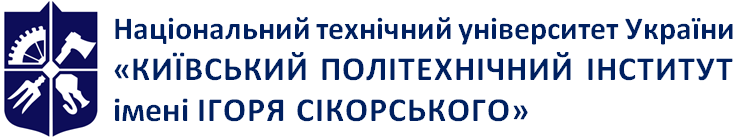 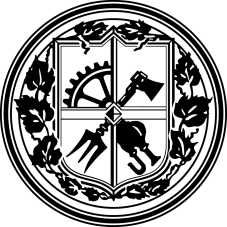 Факультет соціології і праваКафедра господарського та адміністративного праваФІНАНСОВЕ ПРАВОСилабус навчальної дисципліни для денної форми навчання ФІНАНСОВЕ ПРАВОСилабус навчальної дисципліни для денної форми навчання ФІНАНСОВЕ ПРАВОСилабус навчальної дисципліни для денної форми навчання Рівень вищої освітиПерший (бакалаврський)Галузь знань08 ПравоСпеціальність081 ПравоОсвітня програмаПравоСтатус дисципліниОбов’язкова Форма навчанняОчна/ДеннаРік підготовки, семестросінній семестр,  курс IVОбсяг дисципліни120 годин, 4 кредити ЄКТС.Семестровий контроль/ контрольні заходиІспитРозклад занятьЗгідно розкладуМова викладанняУкраїнськаІнформація про 
керівника курсу / викладачівЛектор: доцент кафедри, господарського та адміністративного права, кандидат юридичних наук, доцент  Ісаєва Н.К., тел. 066-467-67-14,              E-mail: natalya.isaieva@gmail.comПрактичні / Семінарські: Боднарчук І.О., адвокат,  тел. 066-229-71-56,           E-mail: advocatbodn@ukr.netРозміщення курсуhttps://do.ipo.kpi.ua/user/files.php№ з/пРезультати навчанняКонтрольнізаходи оцінюванняТермін виконання1.Розкрити правові категорії та зміст  законодавства України, що регулює сферу фінансових відносин ,основні напрями його розвитку та практичне  застосування фінансово-правових норм.Робота на семінарських заняттяхСеместр2.Оволодіти комплексним,  інтеграційним, системним, динамічним, ситуаційним підходом до наукового аналізу правового регулювання фінансових відносин.Кейс № 1Два тижня3.Сформувати професійні навички щодо застосування наукової методології  при вивчені та аналізі фінансового законодавства  України та  опрацюванні наукових першоджерел. Кейс № 2Два тижня4.Розрізняти фінансово-правові інститути, що складають систему фінансового права. Структурувати фінансові відносини та положення законодавства України, що їх регулює.Конспект лекційСеместр 5.Приймати обґрунтовані рішення щодо використання положень фінансово-правових норм у практичній діяльності. Модульна контрольна робота 45 хв. (останній семінар)6Застосовувати отримані знання для вирішення практичних завдань, пов’язаних із фінансово-правовим регулюванням;№ з/пКонтрольний захід оцінюванняКіл-тьВсього1.Робота на семінарських заняттях10302.Виконання практичних  завдань5305Індивідуальні завдання (Написання рефератів)1106Тести330                                                                                              100                                                                                              100                                                                                              100Рейтингові бали, RDОцінка зауніверситетською шкалою95 ≤ RD ≤ 100Відмінно85 ≤ RD ≤ 94Дуже добре75 ≤ RD ≤ 84Добре65 ≤ RD ≤ 74Задовільно60 ≤ RD ≤ 64ДостатньоRD < 60НезадовільноНевиконання умов допускуНе допущено